Результаты онлайн-опроса граждан «Оценка работы по противодействию коррупции, проводимой отделом по профилактике коррупционных и иных правонарушений Росприроднадзора в 2018 году»Вопрос: Как вы оцениваете работу, проводимую отделом по профилактике коррупционных и иных правонарушений Росприроднадзора в 2018 году?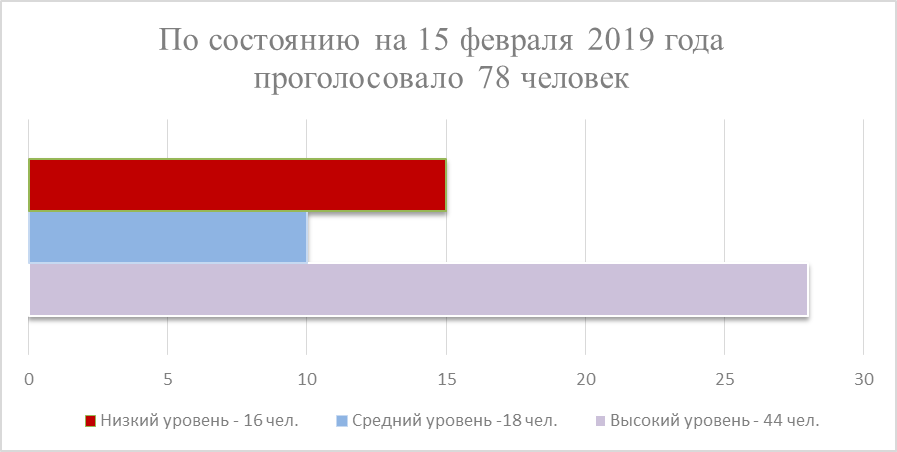 